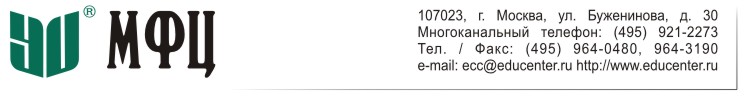 ПАМЯТКАКУРС «НАЛОГОВОЕ КОНСУЛЬТИРОВАНИЕ»Убедительно просим Вас предоставить менеджеру курсаКисленко Марине следующий пакет документовПРОШУ ВНИМАТЕЛЬНО ОЗНАКОМИТЬСЯ С ПАМЯТКОЙ:при несвоевременной подаче документов администрация курсов снимает с себя ответственность за запись слушателя на экзаменПриложение 1Форма согласия на обработку персональных данныхДиректору Союза по организации консультантов по налогам и сборам«Палата налоговых консультантов»(ИНН 7709362162)Иоффе Татьяне Васильевнеот ___________________________________________ФИО полностью		зарегистрированного(ой) по адресу ____________________________________________________________ (адрес регистрации с индексом)		паспорт______________________________________ (серия, номер) 			_____________________________________________(дата выдачи; орган, выдавший документ; код подразделения)номер телефона_______________________________e-mail________________________________________Согласие на обработку персональных данныхЯ, ____________________________________________________________ (далее – субъект персональных данных)(ФИО полностью)в соответствии со ст. 9 Федерального закона от 27.07.2006 № 152-ФЗ «О персональных данных» (далее Федеральный закон № 152-ФЗ) даю информированное и сознательное согласие на обработку моих персональных данных (далее – ПД) в целях профессиональной переподготовки по программам дополнительного профессионального образования (программы дополнительной переподготовки и программы повышения квалификации) в соответствии с Профессиональным стандартом «Консультант по налогам и сборам» с последующем вступлением в члены Союза по организации деятельности консультантов по налогам и сборам «Палата налоговых консультантов», адрес 105064, г. Москва, ул. Земляной Вал, д. 4, строение 1 (далее – Оператор).Под ПД понимается любая информация, относящаяся ко мне и переданная мной Оператору, в том числе: фамилия, имя, отчество; дата рождения; номер основного документа, удостоверяющего личность, сведения о дате выдачи указанного документа и выдавшем его органе; адрес места жительства (регистрации) или места пребывания; сведения об образовании; сведения о трудовой деятельности (место работы, занимаемая должность, стаж работы); номер абонентского устройства подвижной радиотелефонной связи (номер телефона); адрес электронной почты; биометрические данные (фотография).Настоящее согласие предоставляется на обработку ПД, под которой понимаются действия (операции) с ПД в рамках исполнения Федерального закона № 152-ФЗ, а именно: сбор; систематизация; накопление; хранение; уточнение (обновление, изменение); использование, а также осуществление любых иных действий, предусмотренных действующим законодательством РФ.Настоящее согласие дано на использование следующих способов обработки ПД:- неавтоматизированная обработка ПД;- автоматизированная обработка ПД с передачей по сети или без таковой;- смешанная обработка ПД.Настоящее согласие действует со дня его подписания мной и может быть отозвано мной путем подачи письменного заявления Оператору одним из следующих способов:- лично уполномоченному представителю Оператора по адресу 105064, г. Москва, ул. Земляной Вал, д. 4, строение 1, эт/пом/ком 2/3/1,2,3, Союз «ПНК»; - путем направления заказного письма Оператору по адресу 105064, г. Москва, а/я 69, Союз «ПНК»;  - путем направления электронного сообщения Оператору на электронный адрес manager@palata-nk.ru_______________________		   Дата предоставления согласия «_____» ______________20_____г.             (подпись субъекта ПД)Приложение 2Форма согласия на распространение персональных данныхСогласие на обработку персональных данных,разрешенных субъектом персональных данных для распространенияЯ, ______________________________________________ (далее – субъект персональных данных)                                               (ФИО полностью)в соответствии со ст. 10.1 Федерального закона от 27.07.2006 г. № 152-ФЗ «О персональных данных» (далее Федеральный закон № 152-ФЗ) даю  согласие Союзу «ПНК» (далее – Оператор) на распространение Оператором моих персональных данных (далее – ПД) в целях размещения информации обо мне на официальных сайтах Оператора: https://palata-nk.ru, https://pnk.palata-nk.ru, http://ipr.palata-nk.ru, https://edu.palata-nk.ru, а также на сайтах справочных правовых систем «КонсультантПлюс» http://www.consultant.ru/ и «Гарант» https://www.garant.ru/. Распространение персональных данных — действия, направленные на раскрытие персональных данных неопределенному кругу лиц (ст. 3 Федерального закона № 152-ФЗ). Я информирован(а) о том, что я вправе установить запреты на передачу (кроме предоставления доступа) моих ПД Оператором неограниченному кругу лиц, а также запреты на обработку или условия обработки (кроме получения доступа) этих ПД неограниченным кругом лиц (далее – условия и запреты). Я информирован(а) об условиях, при которых полученные ПД могут передаваться операторам, а именно публикации пережданных мной ПД на сайтах Палаты, в социальных сетях, в Реестре аттестованных налоговых консультантов, а также в справочных правовых системах «КонсультантПлюс» и «Гарант».Оператор обязан в срок не позднее трех рабочих дней с момента получения настоящего согласия опубликовать информацию об условиях обработки и о наличии запретов и условий на обработку неограниченным кругом лиц ПД, разрешенных мной для распространения.Я вправе обратиться с требованием прекратить передачу (распространение, предоставление, доступ) своих ПД, ранее разрешенных мной для распространения, к любому лицу, обрабатывающему мои ПД, в случае несоблюдения положений ст.10.1 Федерального закона № 152-ФЗ или обратиться с таким требованием в суд. Данное лицо обязано прекратить передачу (распространение, предоставление, доступ) ПД в течение трех рабочих дней с момента получения моего требования или в срок, указанный во вступившем в законную силу решении суда, а если такой срок в решении суда не указан, то в течение трех рабочих дней с момента вступления решения суда в законную силу.Срок действия настоящего согласия до момента поступления Оператору моего требования о прекращении распространения моих ПД, ранее разрешенных мной для распространения. ___________________________		   Дата предоставления согласия «___» _____________ 202__ г.                           (подпись субъекта ПД)ДЛЯ ЗАПИСИ НА ЭКЗАМЕН:Документы принимаются только в полном объеме по списку. для слушателей дистанционной формы обучения необходимо прислать оригиналы и заверенные копии документов почтовым письмом на адрес АНО «ИДПО МФЦ»: 107023, г. Москва, ул. Буженинова, д. 30, стр. 1;для слушателей очной формы достаточно принести оригиналы и заверенные копии документов в АНО «ИДПО МФЦ» кабинет 310.НЕОБХОДИМЫЕ ДОКУМЕНТЫ:ЗАЯВЛЕНИЕ И СОГЛАСИЕ НЕОБХОДИМО ПРЕДОСТАВИТЬ В ОРИГИНАЛЕ, НЕ В СКАНЕ!Оригинал заявления с подписью - Регистрация в Информационно-поисковом ресурсе налогового консультанта на сайте http://ipr.palata-nk.ru (раздел «стать налоговым консультантом/налоговым юристом»). Инструкция прилагается в электронном письме.Копию квалификационного аттестата аудитора, если претендент имеет квалификационный аттестат аудитора. Копия аттестата заверяется Организацией или самим Претендентом;Оригинал согласия на обработку персональных данных (см. Приложение).Оригинал согласия на распространение персональных данных (см. Приложение).Копия диплома о базовом образовании  Выписка из трудовой книжки, либо копия ТК, заверенная работодателем 2 фотографии формат фотографий фотография головы и верхней части плеч, цветная или чёрно-белая, размером 35х45 мм;овал лица занимает 70–80% площади;свободное верхнее поле 5(±1) мм;лицо в анфас, выражение нейтральное, смотреть прямо в камеру, ничего не должно закрывать лица;фон белый, ровный, без полос, пятен, рисунков, посторонних предметов и теней.Фото должно соответствовать возрасту на момент подачи заявления. Если постоянно носите очки, фотографируйтесь в очках. Если ваша религия запрещает снимать перед посторонними людьми головной убор, можно сфотографироваться в нем. Важно, чтобы он не скрывал овал лица.Если Претендент не состоит в трудовых отношениях на момент представления сведений о стаже, он представляет самостоятельно заверенную копию трудовой книжки.Если Претендент не состоит в трудовых отношениях, но оказывает услуги по гражданско-правовым договорам, он представляет самостоятельно заверенные копии гражданско-правовых договоров (страницы, содержащие сведения в части сроков их действия и характера оказываемых услуг).Обращаем внимание:  - Если Претендент имеет иностранный документ об образовании, признанный по результатам процедуры признания иностранного образования и (или) иностранной квалификации (нострификации), он представляет нотариально заверенный перевод диплома и копию свидетельства о признании иностранного образования и (или) иностранной квалификации.  - Если Претендент является индивидуальным предпринимателем, он представляет актуальную выписку из ЕГРИП.- Для целей определения соответствия требованиям к стажу Палата вправе не рассматривать:-  стаж работы Претендента за пределами Российской Федерации;- стаж работы Претендента на должностях, потенциально не способствующих формированию специфических профессиональных навыков, необходимых в налоговом консультировании (например, менеджер по работе с клиентами, менеджер по продажам, офис-менеджер, секретарь, помощник руководителя и т.п.), без представления сведений о должностных обязанностях, доказывающих обратное.- Претендент, выбравший для прохождения подготовки программу «Налоговое консультирование» объемом 260 или 380 академических часов, вправе не сообщать Палате сведения о стаже, чем выражает свое согласие на присвоение ему III категории по результатам аттестации в соответствии с пунктом 6 статьи 10 настоящего Положения.Директору Союза по организации консультантов по налогам и сборам «Палата налоговых консультантов»(ИНН 7709362162)Иоффе Татьяне Васильевнеот ______________________________________________________ФИО полностьюзарегистрированного(ой) по адресу _______________________________________________________(адрес регистрации с индексом)________________________________________________________паспорт_______________________ выдан ____________________                (серия, номер)                                       (дата выдачи)________________________________________________________          (орган, выдавший документ; код подразделения)________________________________________________________СНИЛС _________________________________________________номер телефона___________________________________________адрес электронной почты___________________________________Перечень персональных данныхРазрешаю к распространению (да  «+» нет «-»)Условия и запреты 
(графа заполняется по желанию субъекта ПД)Дополнительные условия
(графа заполняется по желанию субъекта ПД)ФамилияИмяОтчество (при наличии)Город постоянного проживанияРегион постоянного проживанияСведения о квалификационном  аттестате «Консультант по налогам и сборам» (номер, начало действия аттестата, окончание действия аттестата)Фотография